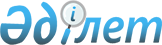 Кентау қалалық мәслихатының 2014 жылғы 19 желтоқсандағы № 209 "2015-2017 жылдарға арналған қалалық бюджет туралы" шешіміне өзгерістер енгізу туралы
					
			Күшін жойған
			
			
		
					Оңтүстік Қазақстан облысы Кентау қалалық мәслихатының 2015 жылғы 28 қаңтардағы № 217 шешімі. Оңтүстік Қазақстан облысының Әділет департаментінде 2015 жылғы 29 қаңтарда № 2987 болып тіркелді. Қолданылу мерзімінің аяқталуына байланысты күші жойылды - (Оңтүстік Қазақстан облысы Кентау қалалық мәслихатының 2016 жылғы 15 қаңтардағы № 06-13/11 хатымен)      Ескерту. Қолданылу мерзімінің аяқталуына байланысты күші жойылды - (Оңтүстік Қазақстан облысы Кентау қалалық мәслихатының 15.01.2016 № 06-13/11 хатымен).

      Қазақстан Республикасының 2008 жылғы 4 желтоқсандағы Бюджет кодексінің 106-бабының 2 тармағының 2) тармақшасына және 3 тармағына, «Қазақстан Республикасындағы жергілікті мемлекеттік басқару және өзін-өзі басқару туралы» 2001 жылғы 23 қаңтардағы Заңының 6-бабы 1-тармағының 1) тармақшасына және Оңтүстік Қазақстан облыстық мәслихатының 2015 жылғы 21 қаңтардағы № 35/284-V «Оңтүстік Қазақстан облыстық мәслихатының 2014 жылғы 11 желтоқсандағы № 34/258-V «2015-2017 жылдарға арналған облыстық бюджет туралы» шешіміне өзгерістер мен толықтырулар енгізу туралы» Нормативтік құқықтық актілерді мемлекеттік тіркеу тізілімінде № 2969 тіркелген шешіміне сәйкес, Кентау қалалық мәслихаты ШЕШІМ ҚАБЫЛДАДЫ:



      1. Кентау қалалық мәслихатының 2014 жылғы 19 желтоқсандағы № 209 «2015-2017 жылдарға арналған қалалық бюджет туралы» (Нормативтік құқықтық актілерді мемлекеттік тіркеу тізілімінде 2930 нөмірімен тіркелген, 2015 жылғы 10 қаңтардағы «Кентау шұғыласы» газетінде жарияланған) шешіміне келесі өзгерістер енгізілсін:



      1 тармақ мынадай редакцияда жазылсын:

      «1. Кентау қаласының 2015-2017 жылдарға арналған қалалық бюджеті тиісінше 1, 2, 3 және 4 қосымшаларға сәйкес, оның ішінде 2015 жылға келесі көлемде бекiтiлсiн:

      1) кiрiстер – 8 896 628 мың теңге, оның iшiнде:

      салықтық түсiмдер – 618 749 мың теңге;

      салықтық емес түсiмдер – 20 767 мың теңге;

      негізгі капиталды сатудан түсетін түсімдер – 13 429 мың теңге;

      трансферттер түсiмi – 8 243 683 мың теңге;

      2) шығындар – 8 896 628 мың теңге;

      3) таза бюджеттiк кредиттеу – 504 954 мың теңге, оның ішінде:

      бюджеттік кредиттер – 505 946 мың теңге;

      бюджеттік кредиттерді өтеу – 992 мың теңге;

      4) қаржы активтерімен операциялар бойынша сальдо – 0, оның ішінде:

      қаржы активтерін сатып алу – 0;

      мемлекеттің қаржы активтерін сатудан түсетін түсімдер – 0;

      5) бюджет тапшылығы – -504 954 мың теңге;

      6) бюджет тапшылығын қаржыландыру – 504 954 мың теңге, оның ішінде:

      қарыздар түсімі – 505 946 мың теңге;

      қарыздарды өтеу – 992 мың теңге;

      бюджет қаражатының пайдаланылатын қалдықтары – 0.».



      Көрсетілген шешімнің 1, 2, 3 және 6 қосымшалары осы шешімнің 1, 2, 3 және 4 қосымшаларына сәйкес жаңа редакцияда жазылсын.



      2. Осы шешім 2015 жылдың 1 қаңтарынан бастап қолданысқа енгізілсін.      Қалалық мәслихатының сессия төрағасы       С.Айтөреев      Қалалық мәслихат хатшысы                   К.Сырлыбаев

Кентау қалалық мәслихатының

2015 жылдың 28 қаңтардағы № 217 шешіміне

1-қосымшаКентау қалалық мәслихатының

2014 жылдың 19 желтоқсандағы № 209 шешіміне

1-қосымша 2015 жылға арналған қалалық бюджет      

Кентау қалалық мәслихатының

2015 жылдың 28 қаңтардағы № 217 шешіміне

2-қосымшаКентау қалалық мәслихатының

2014 жылдың 19 желтоқсандағы № 209 шешіміне

2-қосымша 2016 жылға арналған қалалық бюджет

Кентау қалалық мәслихатының

2015 жылдың 28 қаңтардағы № 217 шешіміне

3-қосымшаКентау қалалық мәслихатының

2014 жылдың 19 желтоқсандағы № 209 шешіміне

3-қосымша 2017 жылға арналған қалалық бюджет 

Кентау қалалық мәслихатының

2015 жылғы 28 қаңтардағы № 217 шешіміне

4-қосымшаКентау қалалық мәслихатының

2014 жылғы 19 желтоқсандағы № 209 шешіміне

6-қосымша 2015 жылға арналған ауылдық округтердің жергілікті бюджеттік бағдарламаларының тізбесі 
					© 2012. Қазақстан Республикасы Әділет министрлігінің «Қазақстан Республикасының Заңнама және құқықтық ақпарат институты» ШЖҚ РМК
				СанатыСанатыСанатыАтауыСомасы, мың теңгеСыныбыСыныбыСыныбыСомасы, мың теңгеIшкi сыныбыIшкi сыныбыСомасы, мың теңге1231. Кірістер 8 896 6281Салықтық түсімдер618 74901Табыс салығы233 1062Жеке табыс салығы233 10603Әлеуметтiк салық194 7141Әлеуметтік салық194 71404Меншiкке салынатын салықтар151 2811Мүлiкке салынатын салықтар51 7293Жер салығы31 6954Көлiк құралдарына салынатын салық67 5765Бірыңғай жер салығы28105Тауарларға, жұмыстарға және қызметтерге салынатын iшкi салықтар26 5322Акциздер3 6693Табиғи және басқа ресурстарды пайдаланғаны үшiн түсетiн түсiмдер9 8924Кәсiпкерлiк және кәсiби қызметтi жүргiзгенi үшiн алынатын алымдар11 7105Ойын бизнесіне салық1 26107Басқа да салықтар2 5831Басқа да салықтар2 58308Заңдық мәнді іс-әрекеттерді жасағаны және (немесе) оған уәкілеттігі бар мемлекеттік органдар немесе лауазымды адамдар құжаттар бергені үшін алынатын міндетті төлемдер10 5331Мемлекеттік баж10 5332Салықтық емес түсiмдер20 76701Мемлекет меншігінен түсетін түсімдер7 4841Мемлекеттік кәсіпорындардың таза кірісі бөлігінің түсімдері5105Мемлекет меншігіндегі мүлікті жалға беруден түсетін кірістер6 97406Басқа да салықтық емес түсiмдер13 2831Басқа да салықтық емес түсiмдер13 2833Негізгі капиталды сатудан түсетін түсімдер13 42903Жердi және материалдық емес активтердi сату13 4291Жерді сату13 4294Трансферттер түсімі8 243 68302Мемлекеттiк басқарудың жоғары тұрған органдарынан түсетiн трансферттер8 243 6832Облыстық бюджеттен түсетiн трансферттер8 243 683Функциональдық топФункциональдық топФункциональдық топФункциональдық топФункциональдық топСомасы, мың теңгеКіші функцияКіші функцияКіші функцияКіші функцияСомасы, мың теңгеБюджеттік бағдарлама әкімшісіБюджеттік бағдарлама әкімшісіБюджеттік бағдарлама әкімшісіСомасы, мың теңгеБағдарламаБағдарламаСомасы, мың теңгеАтауыСомасы, мың теңге2. Шығындар8 896 628 01Жалпы сипаттағы мемлекеттiк қызметтер 236 436 1Мемлекеттiк басқарудың жалпы функцияларын орындайтын өкiлдi, атқарушы және басқа органдар171 048 112Аудан (облыстық маңызы бар қала) мәслихатының аппараты14 931 001Аудан (облыстық маңызы бар қала) мәслихатының қызметін қамтамасыз ету жөніндегі қызметтер14 931 122Аудан (облыстық маңызы бар қала) әкімінің аппараты73 165 001Аудан (облыстық маңызы бар қала) әкімінің қызметін қамтамасыз ету жөніндегі қызметтер72 304 002Ақпараттық жүйелер құру861 123Қаладағы аудан, аудандық маңызы бар қала, кент, ауыл (село), ауылдық (селолық) округ әкімінің аппараты82 952 001Қаладағы аудан, аудандық маңызы бар қаланың, кент, ауыл (село), ауылдық (селолық) округ әкімінің қызметін қамтамасыз ету жөніндегі қызметтер79 886 022Мемлекеттік органдардың күрделі шығыстары2 986 032Ведомстволық бағыныстағы мемлекеттік мекемелерінің және ұйымдарының күрделі шығыстары80 2Қаржылық қызмет1 068 459Ауданның (облыстық маңызы бар қаланың) экономика және қаржы бөлімі1 068 003Салық салу мақсатында мүлікті бағалауды жүргізу500010Жекешелендіру, коммуналдық меншікті басқару, жекешелендіруден кейінгі қызмет және осыған байланысты дауларды реттеу 5689Жалпы сипаттағы өзге де мемлекеттiк қызметтер64 320 458Ауданның (облыстық маңызы бар қаланың) тұрғын үй-коммуналдық шаруашылығы, жолаушылар көлігі және автомобиль жолдары бөлімі28 571 001Жергілікті деңгейде тұрғын үй-коммуналдық шаруашылығы, жолаушылар көлігі және автомобиль жолдары саласындағы мемлекеттік саясатты іске асыру жөніндегі қызметтер28 571 459Ауданның (облыстық маңызы бар қаланың) экономика және қаржы бөлімі35 749 001Ауданның (облыстық маңызы бар қаланың) экономикалық саясаттын қалыптастыру мен дамыту, мемлекеттік жоспарлау, бюджеттік атқару және коммуналдық меншігін басқару саласындағы мемлекеттік саясатты іске асыру жөніндегі қызметтер35 749 02Қорғаныс20 699 1Әскери мұқтаждар9 564 122Аудан (облыстық маңызы бар қала) әкімінің аппараты9 564 005Жалпыға бірдей әскери міндетті атқару шеңберіндегі іс-шаралар9 5642Төтенше жағдайлар жөнiндегi жұмыстарды ұйымдастыру11 135122Аудан (облыстық маңызы бар қала) әкімінің аппараты11 135006Аудан (облыстық маңызы бар қала) ауқымындағы төтенше жағдайлардың алдын алу және оларды жою10 700007Аудандық (қалалық) ауқымдағы дала өрттерінің, сондай-ақ мемлекеттік өртке қарсы қызмет органдары құрылмаған елдi мекендерде өрттердің алдын алу және оларды сөндіру жөніндегі іс-шаралар43503Қоғамдық тәртіп, қауіпсіздік, құқықтық, сот, қылмыстық-атқару қызметі4 466 1Құқық қорғау қызметi4 466 458Ауданның (облыстық маңызы бар қаланың) тұрғын үй-коммуналдық шаруашылығы, жолаушылар көлігі және автомобиль жолдары бөлімі4 466 021Елдi мекендерде жол жүрісі қауiпсiздiгін қамтамасыз ету4 46604Бiлiм беру4 237 770 1Мектепке дейiнгi тәрбие және оқыту812 944 123Қаладағы аудан, аудандық маңызы бар қала, кент, ауыл (село), ауылдық (селолық) округ әкімінің аппараты139 749 004Мектепке дейінгі тәрбие ұйымдарының қызметін қамтамасыз ету40 997 041Мектепке дейінгі білім беру ұйымдарында мемлекеттік білім беру тапсырысын іске асыруға98 752 464Ауданның (облыстық маңызы бар қаланың) білім бөлімі673 195 009Мектепке дейінгі тәрбие ұйымдарының қызметін қамтамасыз ету251 330040Мектепке дейінгі білім беру ұйымдарында мемлекеттік білім беру тапсырысын іске асыруға421 8652Бастауыш, негізгі орта және жалпы орта білім беру2 715 391 123Қаладағы аудан, аудандық маңызы бар қала, кент, ауыл (село), ауылдық (селолық) округ әкімінің аппараты5 538 005Ауылдық (селолық) жерлерде балаларды мектепке дейін тегін алып баруды және кері алып келуді ұйымдастыру5 538 464Ауданның (облыстық маңызы бар қаланың) білім бөлімі2 709 853 003Жалпы білім беру2 594 579 006Балаларға қосымша білім беру 115 274 9Бiлiм беру саласындағы өзге де қызметтер709 435464Ауданның (облыстық маңызы бар қаланың) білім бөлімі195 270001Жергілікті деңгейде білім беру саласындағы мемлекеттік саясатты іске асыру жөніндегі қызметтер11 240005Ауданның (облыстық маңызы бар қаланың) мемлекеттік білім беру мекемелер үшін оқулықтар мен оқу-әдiстемелiк кешендерді сатып алу және жеткізу60 286007Аудандық (қалалалық) ауқымдағы мектеп олимпиадаларын және мектептен тыс іс-шараларды өткiзу733015Жетім баланы (жетім балаларды) және ата-аналарының қамқорынсыз қалған баланы (балаларды) күтіп-ұстауға асыраушыларына ай сайынғы ақшалай қаражат төлемдері32 205022Жетім баланы (жетім балаларды) және ата-анасының қамқорлығынсыз қалған баланы (балаларды) асырап алғаны үшін Қазақстан азаматтарына біржолғы ақша қаражатын төлеуге арналған төлемдер2 230029Балалар мен жасөспірімдердің психикалық денсаулығын зерттеу және халыққа психологиялық-медициналық-педагогикалық консультациялық көмек көрсету18 103067Ведомстволық бағыныстағы мемлекеттік мекемелерінің және ұйымдарының күрделі шығыстары70 473467Ауданның (облыстық маңызы бар қаланың) құрылыс бөлімі514 165037Білім беру объектілерін салу және реконструкциялау514 16505Денсаулық сақтау98 9Денсаулық сақтау саласындағы өзге де қызметтер98 123Қаладағы аудан, аудандық маңызы бар қала, кент, ауыл (село), ауылдық (селолық) округ әкімінің аппараты98 002Ерекше жағдайларда сырқаты ауыр адамдарды дәрігерлік көмек көрсететін ең жақын денсаулық сақтау ұйымына жеткізуді ұйымдастыру9806Әлеуметтiк көмек және әлеуметтiк қамсыздандыру479 050 1Әлеуметтiк қамсыздандыру5 682 464Ауданның (облыстық маңызы бар қаланың) білім бөлімі5 682 30Патронат тәрбиешілерге берілген баланы (балаларды) асырап бағу 5 682 2Әлеуметтiк көмек440 548 451Ауданның (облыстық маңызы бар қаланың) жұмыспен қамту және әлеуметтік бағдарламалар бөлімі438 945 002Еңбекпен қамту бағдарламасы34 070 004Ауылдық жерлерде тұратын денсаулық сақтау, білім беру, әлеуметтік қамтамасыз ету, мәдениет, спорт және ветеринар мамандарына отын сатып алуға Қазақстан Республикасының заңнамасына сәйкес әлеуметтік көмек көрсету7 684 005Мемлекеттік атаулы әлеуметтік көмек 3 769006Тұрғын үй көмегі24 000007Жергiлiктi өкiлеттi органдардың шешiмi бойынша мұқтаж азаматтардың жекелеген топтарына әлеуметтiк көмек20 924010Үйден тәрбиеленіп оқытылатын мүгедек балаларды материалдық қамтамасыз ету1 748014Мұқтаж азаматтарға үйде әлеуметтiк көмек көрсету43 457 01618 жасқа дейінгі балаларға мемлекеттік жәрдемақылар162 500 017Мүгедектерді оңалту жеке бағдарламасына сәйкес, мұқтаж мүгедектерді міндетті гигиеналық құралдармен және ымдау тілі мамандарының қызмет көрсетуін, жеке көмекшілермен қамтамасыз ету56 972 023Жұмыспен қамту орталықтарының қызметін қамтамасыз ету149 052Ұлы Отан соғысындағы Жеңістің жетпіс жылдығына арналған іс-шараларды өткізу83 672 464Ауданның (облыстық маңызы бар қаланың) білім бөлімі1 603 008Жергілікті өкілдік органдардың шешімі бойынша білім беру ұйымдарының күндізгі оқу нысанында білім алушылар мен тәрбиеленушілерді қоғамдық көлікте (таксиден басқа) жеңілдікпен жол жүру түрінде әлеуметтік қолдау 1 603 9Әлеуметтiк көмек және әлеуметтiк қамтамасыз ету салаларындағы өзге де қызметтер32 820 451Ауданның (облыстық маңызы бар қаланың) жұмыспен қамту және әлеуметтік бағдарламалар бөлімі32 820 001Жергілікті деңгейде халық үшін әлеуметтік бағдарламаларды жұмыспен қамтуды қамтамасыз етуді іске асыру саласындағы мемлекеттік саясатты іске асыру жөніндегі қызметтер 30 452 011Жәрдемақыларды және басқа да әлеуметтік төлемдерді есептеу, төлеу мен жеткізу бойынша қызметтерге ақы төлеу1 926021Мемлекеттік органның күрделі шығыстары 44207Тұрғын үй-коммуналдық шаруашылық1 576 429 1Тұрғын үй шаруашылығы1 396 162123Қаладағы аудан, аудандық маңызы бар қала, кент, ауыл (село), ауылдық (селолық) округ әкімінің аппараты1 126027Жұмыспен қамту-2020 бағдарламасы бойынша ауылдық елді мекендерді дамыту шеңберінде объектілерді жөндеу және абаттандыру1 126458Ауданның (облыстық маңызы бар қаланың) тұрғын үй-коммуналдық шаруашылығы, жолаушылар көлігі және автомобиль жолдары бөлімі3 865031Кондоминиум объектісіне техникалық паспорттар дайындау2 000 049Көп пәтерлі тұрғын үйлерде энергетикалық аудит жүргізу1 865 467Ауданның (облыстық маңызы бар қаланың) құрылыс бөлімі1 381 271 003Мемлекеттік коммуналдық тұрғын үй қорының тұрғын үй құрылысы және (немесе) сатып алу53 007 004Инженерлік коммуникациялық инфрақұрылымды жобалау, дамыту, жайластыру және (немесе) сатып алу 1 328 264 479Тұрғын үй инспекциясы бөлімі 9 900 001Жергілікті деңгейде тұрғын үй қоры саласындағы мемлекеттік саясатты іске асыру жөніндегі қызметтер9 900 2Коммуналдық шаруашылық31 000 458Ауданның (облыстық маңызы бар қаланың) тұрғын үй-коммуналдық шаруашылығы, жолаушылар көлігі және автомобиль жолдары бөлімі31 000 029Сумен жабдықтау және су бұру жүйелерін дамыту9 000 058Елді мекендердегі сумен жабдықтау және су бұру жүйелерін дамыту22 000 3Елді-мекендерді көркейту149 267123Қаладағы аудан, аудандық маңызы бар қала, кент, ауыл (село), ауылдық (селолық) округ әкімінің аппараты12 510 008Елді мекендерде көшелерді жарықтандыру3 570 009Елді мекендердің санитариясын қамтамасыз ету2 911 010Жерлеу орындарын күтіп-ұстау және туысы жоқ адамдарды жерлеу2 596 011Елді мекендерді абаттандыру мен көгалдандыру3 433 458Ауданның (облыстық маңызы бар қаланың) тұрғын үй-коммуналдық шаруашылығы, жолаушылар көлігі және автомобиль жолдары бөлімі136 757 015Елдi мекендердегі көшелердi жарықтандыру40 250016Елдi мекендердiң санитариясын қамтамасыз ету33 600017Жерлеу орындарын күтiп-ұстау және туысы жоқтарды жерлеу1 417018Елдi мекендердi абаттандыру және көгалдандыру61 49008Мәдениет, спорт, туризм және ақпараттық кеңістiк295 603 1Мәдениет саласындағы қызмет81 447 455Ауданның (облыстық маңызы бар қаланың) мәдениет және тілдерді дамыту бөлімі30 398 003Мәдени-демалыс жұмысын қолдау30 398467Ауданның (облыстық маңызы бар қаланың) құрылыс бөлімі51 049011Мәдениет объектілерін дамыту51 0492Спорт98 803 465Ауданның (облыстық маңызы бар қаланың) Дене шынықтыру және спорт бөлімі98 803 001Жергілікті деңгейде дене шынықтыру және спорт саласындағы мемлекеттік саясатты іске асыру жөніндегі қызметтер7 212 005Ұлттық және бұқаралық спорт түрлерін дамыту85 903 006Аудандық (облыстық маңызы бар қалалық) деңгейде спорттық жарыстар өткiзу1 395007Әртүрлi спорт түрлерi бойынша аудан (облыстық маңызы бар қала) құрама командаларының мүшелерiн дайындау және олардың облыстық спорт жарыстарына қатысуы4 2933Ақпараттық кеңiстiк46 425 455Ауданның (облыстық маңызы бар қаланың) мәдениет және тілдерді дамыту бөлімі36 991 006Аудандық (қалалық) кiтапханалардың жұмыс iстеуi31 231007Мемлекеттік тілді және Қазақстан халықтарының басқа да тілдерін дамыту5 760456Ауданның (облыстық маңызы бар қаланың) ішкі саясат бөлімі9 434 002Мемлекеттік ақпараттық саясат жүргізу жөніндегі қызметтер9 434 9Мәдениет, спорт, туризм және ақпараттық кеңiстiктi ұйымдастыру жөнiндегi өзге де қызметтер68 928 455Ауданның (облыстық маңызы бар қаланың) мәдениет және тілдерді дамыту бөлімі48 217 001Жергілікті деңгейде тілдерді және мәдениетті дамыту саласындағы мемлекеттік саясатты іске асыру жөніндегі қызметтер8 217 032Ведомстволық бағыныстағы мемлекеттік мекемелерінің және ұйымдарының күрделі шығыстары40 000 456Ауданның (облыстық маңызы бар қаланың) ішкі саясат бөлімі20 711 001Жергiлiктi деңгейде ақпарат, мемлекеттiлiктi нығайту және азаматтардың әлеуметтiк сенiмдiлiгiн қалыптастыру саласында мемлекеттiк саясатты iске асыру жөнiндегi қызметтер10 320 003Жастар саясаты саласында іс-шараларды іске асыру10 261032Ведомстволық бағыныстағы мемлекеттік мекемелерінің және ұйымдарының күрделі шығыстары13009Отын-энергетикалық кешенi және жер қойнауын пайдалану218 9539Отын-энергетика кешені және жер қойнауын пайдалану саласындағы өзге де қызметтер218 953458Ауданның (облыстық маңызы бар қаланың) тұрғын үй-коммуналдық шаруашылығы, жолаушылар көлігі және автомобиль жолдары бөлімі218 953036Газ тасымалдау жүйесін дамыту 218 95310Ауыл, су, орман, балық шаруашылығы, ерекше қорғалатын табиғи аумақтар, қоршаған ортаны және жануарлар дүниесін қорғау, жер қатынастары65 768 1Ауыл шаруашылығы43 006 459Ауданның (облыстық маңызы бар қаланың) экономика және қаржы бөлімі896 099Мамандардың әлеуметтік көмек көрсетуі жөніндегі шараларды іске асыру896 473Ауданның (облыстық маңызы бар қаланың) ветеринария бөлімі23 587 001Жергілікті деңгейде ветеринария саласындағы мемлекеттік саясатты іске асыру жөніндегі қызметтер10 340 005Мал көмінділерінің (биотермиялық шұңқырлардың) жұмыс істеуін қамтамасыз ету1031006Ауру жануарларды санитарлық союды ұйымдастыру593 007Қаңғыбас иттер мен мысықтарды аулауды және жоюды ұйымдастыру2208008Алып қойылатын және жойылатын ауру жануарлардың, жануарлардан алынатын өнімдер мен шикізаттың құнын иелеріне өтеу3 379 009Жануарлардың энзоотиялық аурулары бойынша ветеринариялық іс-шараларды жүргізу5 583 010Ауыл шаруашылығы жануарларын сәйкестендіру жөніндегі іс-шараларды өткізу453 477Ауданның (облыстық маңызы бар қаланың) ауыл шаруашылығы мен жер қатынастары бөлімі18 523 001Жергілікті деңгейде ауыл шаруашылығы және жер қатынастары саласындағы мемлекеттік саясатты іске асыру жөніндегі қызметтер18 393 003Мемлекеттік органның күрделі шығыстары130 9Ауыл, су, орман, балық шаруашылығы және қоршаған ортаны қорғау мен жер қатынастары саласындағы өзге де қызметтер22 762 473Ауданның (облыстық маңызы бар қаланың) ветеринария бөлімі22 762 011Эпизоотияға қарсы іс-шаралар жүргізу22 762 11Өнеркәсіп, сәулет, қала құрылысы және құрылыс қызметі24 987 2Сәулет, қала құрылысы және құрылыс қызметі24 987 467Ауданның (облыстық маңызы бар қаланың) құрылыс бөлімі12 258 001Жергілікті деңгейде құрылыс саласындағы мемлекеттік саясатты іске асыру жөніндегі қызметтер12 258 468Ауданның (облыстық маңызы бар қаланың) сәулет және қала құрылысы бөлімі12 729 001Жергілікті деңгейде сәулет және қала құрылысы саласындағы мемлекеттік саясатты іске асыру жөніндегі қызметтер9 729 003Аудан аумағында қала құрылысын дамыту схемаларын және елді мекендердің бас жоспарларын әзірлеу3 000 12Көлiк және коммуникация105 529 1Автомобиль көлiгi105 529 123Қаладағы аудан, аудандық маңызы бар қала, кент, ауыл (село), ауылдық (селолық) округ әкімінің аппараты7 164 013Аудандық маңызы бар қалаларда, кенттерде, ауылдарда (селоларда), ауылдық (селолық) округтерде автомобиль жолдарының жұмыс істеуін қамтамасыз ету7 164 458Ауданның (облыстық маңызы бар қаланың) тұрғын үй-коммуналдық шаруашылығы, жолаушылар көлігі және автомобиль жолдары бөлімі98 365 023Автомобиль жолдарының жұмыс істеуін қамтамасыз ету98 36513Басқалар1 630 810 3Кәсiпкерлiк қызметтi қолдау және бәсекелестікті қорғау13 540 469Ауданның (облыстық маңызы бар қаланың) кәсіпкерлік бөлімі13 540 001Жергілікті деңгейде кәсіпкерлік пен өнеркәсіпті дамыту саласындағы мемлекеттік саясатты іске асыру жөніндегі қызметтер13 540 9Басқалар1 617 270 123Қаладағы аудан, аудандық маңызы бар қала, кент, ауыл (село), ауылдық (селолық) округ әкімінің аппараты24 490040«Өңірлерді дамыту» Бағдарламасы шеңберінде өңірлерді экономикалық дамытуға жәрдемдесу бойынша шараларды іске асыру24 490458Ауданның (облыстық маңызы бар қаланың) тұрғын үй-коммуналдық шаруашылығы, жолаушылар көлігі және автомобиль жолдары бөлімі1 002 118 044Моноқалаларда ағымдағы жайластыру 290 000 085Моноқалаларда бюджеттік инвестициялық жобаларды іске асыру712 118 459Ауданның (облыстық маңызы бар қаланың) экономика және қаржы бөлімі12 000012Ауданның (облыстық маңызы бар қаланың) жергілікті атқарушы органының резерві 12 000467Ауданның (облыстық маңызы бар қаланың) құрылыс бөлімі500 000085Моноқалаларда бюджеттік инвестициялық жобаларды іске асыру500 000469Ауданның (облыстық маңызы бар қаланың) кәсіпкерлік бөлімі78 662033Моноқалаларда жобаларды іске асыру үшін берілетін кредиттер бойынша пайыздық мөлшерлемені субсидиялау65 662034Моноқалаларда жаңа өндірістерді дамытуға гранттар беру13 00014Борышқа қызмет көрсету301Борышқа қызмет көрсету30459Ауданның (облыстық маңызы бар қаланың) экономика және қаржы бөлімі30021Жергілікті атқарушы органдардың облыстық бюджеттен қарыздар бойынша сыйақылар мен өзге де төлемдерді төлеу бойынша борышына қызмет көрсету 303. Таза бюджеттік кредиттеу504 954 Функциональдық топФункциональдық топФункциональдық топФункциональдық топФункциональдық топСомасы, мың теңгеКіші функцияКіші функцияКіші функцияКіші функцияСомасы, мың теңгеБюджеттік бағдарлама әкімшісіБюджеттік бағдарлама әкімшісіБюджеттік бағдарлама әкімшісіСомасы, мың теңгеБағдарламаБағдарламаСомасы, мың теңгеАтауыСомасы, мың теңгеБюджеттік кредиттер505 94610Ауыл, су, орман, балық шаруашылығы, ерекше қорғалатын табиғи аумақтар, қоршаған ортаны және жануарлар дүниесін қорғау, жер қатынастары5 946 1Ауыл шаруашылығы5 946 459Ауданның (облыстық маңызы бар қаланың) экономика және қаржы бөлімі5 946 018Мамандарды әлеуметтік қолдау шараларын іске асыруға берілетін бюджеттік кредиттер5 946 13Басқалар500 000 3Кәсiпкерлiк қызметтi қолдау және бәсекелестікті қорғау500 000 469Ауданның (облыстық маңызы бар қаланың) кәсіпкерлік бөлімі500 000 8Моноқалалардағы кәсіпкерлікті дамытуға жәрдемдесуге кредит беру 500 000 СанатыСанатыСанатыАтауыСомасы, мың теңгеСыныбыСыныбыСыныбыСомасы, мың теңгеІшкі сыныбыІшкі сыныбыІшкі сыныбыСомасы, мың теңгеЕрекшелігіЕрекшелігіСомасы, мың теңгеБюджеттік кредиттерді өтеу992 5Бюджеттік кредиттерді өтеу992 01Бюджеттік кредиттерді өтеу992 1Мемлекеттік бюджеттен берілген бюджеттік кредиттерді өтеу992 13Жеке тұлғаларға жергілікті бюджеттен берілген бюджеттік кредиттерді өтеу992 4. Қаржы активтерімен операциялар бойынша сальдо0Функциональдық топФункциональдық топФункциональдық топФункциональдық топФункциональдық топСомасы, мың теңгеКіші функцияКіші функцияКіші функцияКіші функцияСомасы, мың теңгеБюджеттік бағдарлама әкімшісіБюджеттік бағдарлама әкімшісіБюджеттік бағдарлама әкімшісіСомасы, мың теңгеБағдарламаБағдарламаСомасы, мың теңгеАтауыСомасы, мың теңгеҚаржы активтерін сатып алу0Мемлекеттің қаржы активтерін сатудан түсетін түсімдер05. Бюджеттің тапшылығы (профициті)-504 9546. Бюджет тапшылығын қаржыландыру (профицитін пайдалану)504 954СанатыСанатыСанатыАтауыСомасы, мың теңгеСыныбыСыныбыСыныбыСомасы, мың теңгеІшкі сыныбыІшкі сыныбыІшкі сыныбыСомасы, мың теңгеЕрекшелігіЕрекшелігіСомасы, мың теңгеҚарыздар түсімі505 9467Қарыздар түсімі505 94601Мемлекеттік ішкі қарыздар 505 9462Қарыз алу келісім-шарттары505 94603Ауданның (облыстық маңызы бар қаланың) жергілікті атқарушы органы алатын қарыздар505 946Функциональдық топФункциональдық топФункциональдық топФункциональдық топФункциональдық топСомасы, мың теңгеКіші функцияКіші функцияКіші функцияКіші функцияСомасы, мың теңгеБюджеттік бағдарлама әкімшісіБюджеттік бағдарлама әкімшісіБюджеттік бағдарлама әкімшісіСомасы, мың теңгеБағдарламаБағдарламаСомасы, мың теңгеАтауыСомасы, мың теңгеҚарыздарды өтеу99216Қарыздарды өтеу9921Қарыздарды өтеу992459Ауданның (облыстық маңызы бар қаланың) экономика және қаржы бөлімі992005Жергілікті атқарушы органның жоғары тұрған бюджет алдындағы борышын өтеу992Бюджет қаражатының пайдаланылатын қалдықтары 0СанатыСанатыСанатыАтауыСомасы, мың теңгеСыныбыСыныбыСыныбыСомасы, мың теңгеIшкi сыныбыIшкi сыныбыСомасы, мың теңге111231. Кірістер 5 591 6011Салықтық түсімдер665 89601Табыс салығы251 2692Жеке табыс салығы251 26903Әлеуметтiк салық209 7141Әлеуметтік салық209 71404Меншiкке салынатын салықтар162 4891Мүлiкке салынатын салықтар55 8673Жер салығы33 9144Көлiк құралдарына салынатын салық72 4055Бірыңғай жер салығы30305Тауарларға, жұмыстарға және қызметтерге салынатын iшкi салықтар28 3902Акциздер3 9263Табиғи және басқа ресурстарды пайдаланғаны үшiн түсетiн түсiмдер10 5854Кәсiпкерлiк және кәсiби қызметтi жүргiзгенi үшiн алынатын алымдар12 5305Ойын бизнесіне салық1 34907Басқа да салықтар2 7641Басқа да салықтар2 76408Заңдық мәнді іс-әрекеттерді жасағаны және (немесе) оған уәкілеттігі бар мемлекеттік органдар немесе лауазымды адамдар құжаттар бергені үшін алынатын міндетті төлемдер11 2701Мемлекеттік баж11 2702Салықтық емес түсiмдер22 18901Мемлекет меншігінен түсетін түсімдер8 0081Мемлекеттік кәсіпорындардың таза кірісі бөлігінің түсімдері5465Мемлекет меншігіндегі мүлікті жалға беруден түсетін кірістер7 46206Басқа да салықтық емес түсiмдер14 1811Басқа да салықтық емес түсiмдер14 1813Негізгі капиталды сатудан түсетін түсімдер11 15903Жердi және материалдық емес активтердi сату11 1591Жерді сату11 1594Трансферттер түсімі4 892 35702Мемлекеттiк басқарудың жоғары тұрған органдарынан түсетiн трансферттер4 892 3572Облыстық бюджеттен түсетiн трансферттер4 892 357Функциональдық топФункциональдық топФункциональдық топФункциональдық топФункциональдық топСомасы, мың теңгеКіші функцияКіші функцияКіші функцияКіші функцияСомасы, мың теңгеБюджеттік бағдарлама әкімшісіБюджеттік бағдарлама әкімшісіБюджеттік бағдарлама әкімшісіСомасы, мың теңгеБағдарламаБағдарламаСомасы, мың теңгеАтауыСомасы, мың теңге2. Шығындар5 591 601 01Жалпы сипаттағы мемлекеттiк қызметтер 219 700 1Мемлекеттiк басқарудың жалпы функцияларын орындайтын өкiлдi, атқарушы және басқа органдар158 068 112Аудан (облыстық маңызы бар қала) мәслихатының аппараты14 192 001Аудан (облыстық маңызы бар қала) мәслихатының қызметін қамтамасыз ету жөніндегі қызметтер14 090 003Мемлекеттік органдардың күрделі шығыстары102 122Аудан (облыстық маңызы бар қала) әкімінің аппараты69 566 001Аудан (облыстық маңызы бар қала) әкімінің қызметін қамтамасыз ету жөніндегі қызметтер68 645 002Ақпараттық жүйелер құру921 123Қаладағы аудан, аудандық маңызы бар қала, кент, ауыл (село), ауылдық (селолық) округ әкімінің аппараты74 310 001Қаладағы аудан, аудандық маңызы бар қаланың, кент, ауыл (село), ауылдық (селолық) округ әкімінің қызметін қамтамасыз ету жөніндегі қызметтер74 310 2Қаржылық қызмет1 947 459Ауданның (облыстық маңызы бар қаланың) экономика және қаржы бөлімі1 947 003Салық салу мақсатында мүлікті бағалауды жүргізу1 340010Жекешелендіру, коммуналдық меншікті басқару, жекешелендіруден кейінгі қызмет және осыған байланысты дауларды реттеу 6079Жалпы сипаттағы өзге де мемлекеттiк қызметтер59 685 458Ауданның (облыстық маңызы бар қаланың) тұрғын үй-коммуналдық шаруашылығы, жолаушылар көлігі және автомобиль жолдары бөлімі26 502 001Жергілікті деңгейде тұрғын үй-коммуналдық шаруашылығы, жолаушылар көлігі және автомобиль жолдары саласындағы мемлекеттік саясатты іске асыру жөніндегі қызметтер26 502 459Ауданның (облыстық маңызы бар қаланың) экономика және қаржы бөлімі33 183 001Ауданның (облыстық маңызы бар қаланың) экономикалық саясаттың қалыптастыру мен дамыту, мемлекеттік жоспарлау, бюджеттік атқару және коммуналдық меншігін басқару саласындағы мемлекеттік саясатты іске асыру жөніндегі қызметтер 32 981 015Мемлекеттік органның күрделі шығыстары202 02Қорғаныс20 777 1Әскери мұқтаждар8 343 122Аудан (облыстық маңызы бар қала) әкімінің аппараты8 343 005Жалпыға бірдей әскери міндетті атқару шеңберіндегі іс-шаралар8 3432Төтенше жағдайлар жөнiндегi жұмыстарды ұйымдастыру12 434122Аудан (облыстық маңызы бар қала) әкімінің аппараты12 434006Аудан (облыстық маңызы бар қала) ауқымындағы төтенше жағдайлардың алдын алу және оларды жою11 968007Аудандық (қалалық) ауқымдағы дала өрттерінің, сондай-ақ мемлекеттік өртке қарсы қызмет органдары құрылмаған елдi мекендерде өрттердің алдын алу және оларды сөндіру жөніндегі іс-шаралар46603Қоғамдық тәртіп, қауіпсіздік, құқықтық, сот, қылмыстық-атқару қызметі4 779 1Құқық қорғау қызметi4 779 458Ауданның (облыстық маңызы бар қаланың) тұрғын үй-коммуналдық шаруашылығы, жолаушылар көлігі және автомобиль жолдары бөлімі4 779 021Елдi мекендерде жол жүрісі қауiпсiздiгін қамтамасыз ету4 77904Бiлiм беру3 047 612 1Мектепке дейiнгi тәрбие және оқыту320 278 123Қаладағы аудан, аудандық маңызы бар қала, кент, ауыл (село), ауылдық (селолық) округ әкімінің аппараты37 233 004Мектепке дейінгі тәрбие ұйымдарының қызметін қамтамасыз ету35 778 041Мектепке дейінгі білім беру ұйымдарында мемлекеттік білім беру тапсырысын іске асыруға1 455 464Ауданның (облыстық маңызы бар қаланың) білім бөлімі283 045 009Мектепке дейінгі тәрбие ұйымдарының қызметін қамтамасыз ету220 656040Мектепке дейінгі білім беру ұйымдарында мемлекеттік білім беру тапсырысын іске асыруға62 3892Бастауыш, негізгі орта және жалпы орта білім беру2 197 717 123Қаладағы аудан, аудандық маңызы бар қала, кент, ауыл (село), ауылдық (селолық) округ әкімінің аппараты5 422 005Ауылдық (селолық) жерлерде балаларды мектепке дейін тегін алып баруды және кері алып келуді ұйымдастыру5 422 464Ауданның (облыстық маңызы бар қаланың) білім бөлімі2 192 295 003Жалпы білім беру2 100 007 006Балаларға қосымша білім беру 92 288 9Бiлiм беру саласындағы өзге де қызметтер529 617464Ауданның (облыстық маңызы бар қаланың) білім бөлімі246 618001Жергілікті деңгейде білім беру саласындағы мемлекеттік саясатты іске асыру жөніндегі қызметтер10 273005Ауданның (облыстық маңызы бар қаланың) мемлекеттік білім беру мекемелер үшін оқулықтар мен оқу-әдiстемелiк кешендерді сатып алу және жеткізу65 480007Аудандық (қалалалық) ауқымдағы мектеп олимпиадаларын және мектептен тыс іс-шараларды өткiзу785015Жетім баланы (жетім балаларды) және ата-аналарының қамқорынсыз қалған баланы (балаларды) күтіп-ұстауға асыраушыларына ай сайынғы ақшалай қаражат төлемдері33 171067Ведомстволық бағыныстағы мемлекеттік мекемелерінің және ұйымдарының күрделі шығыстары136 909467Ауданның (облыстық маңызы бар қаланың) құрылыс бөлімі282 999037Білім беру объектілерін салу және реконструкциялау282 99905Денсаулық сақтау105 9Денсаулық сақтау саласындағы өзге де қызметтер105 123Қаладағы аудан, аудандық маңызы бар қала, кент, ауыл (село), ауылдық (селолық) округ әкімінің аппараты105 002Ерекше жағдайларда сырқаты ауыр адамдарды дәрігерлік көмек көрсететін ең жақын денсаулық сақтау ұйымына жеткізуді ұйымдастыру10506Әлеуметтiк көмек және әлеуметтiк қамсыздандыру364 649 2Әлеуметтiк көмек332 859 451Ауданның (облыстық маңызы бар қаланың) жұмыспен қамту және әлеуметтік бағдарламалар бөлімі331 144 002Еңбекпен қамту бағдарламасы36 456 004Ауылдық жерлерде тұратын денсаулық сақтау, білім беру, әлеуметтік қамтамасыз ету, мәдениет, спорт және ветеринар мамандарына отын сатып алуға Қазақстан Республикасының заңнамасына сәйкес әлеуметтік көмек көрсету8 222 005Мемлекеттік атаулы әлеуметтік көмек 3 489006Тұрғын үй көмегі27 052007Жергiлiктi өкiлеттi органдардың шешiмi бойынша мұқтаж азаматтардың жекелеген топтарына әлеуметтiк көмек24 099010Үйден тәрбиеленіп оқытылатын мүгедек балаларды материалдық қамтамасыз ету1 871014Мұқтаж азаматтарға үйде әлеуметтiк көмек көрсету32 256 01618 жасқа дейінгі балаларға мемлекеттік жәрдемақылар162 450 017Мүгедектерді оңалту жеке бағдарламасына сәйкес, мұқтаж мүгедектерді міндетті гигиеналық құралдармен және ымдау тілі мамандарының қызмет көрсетуін, жеке көмекшілермен қамтамасыз ету35 249 464Ауданның (облыстық маңызы бар қаланың) білім бөлімі1 715 008Жергілікті өкілдік органдардың шешімі бойынша білім беру ұйымдарының күндізгі оқу нысанында білім алушылар мен тәрбиеленушілерді қоғамдық көлікте (таксиден басқа) жеңілдікпен жол жүру түрінде әлеуметтік қолдау 1 715 9Әлеуметтiк көмек және әлеуметтiк қамтамасыз ету салаларындағы өзге де қызметтер31 790 451Ауданның (облыстық маңызы бар қаланың) жұмыспен қамту және әлеуметтік бағдарламалар бөлімі31 790 001Жергілікті деңгейде халық үшін әлеуметтік бағдарламаларды жұмыспен қамтуды қамтамасыз етуді іске асыру саласындағы мемлекеттік саясатты іске асыру жөніндегі қызметтер 28 990 011Жәрдемақыларды және басқа да әлеуметтік төлемдерді есептеу, төлеу мен жеткізу бойынша қызметтерге ақы төлеу2 061021Мемлекеттік органның күрделі шығыстары 73907Тұрғын үй-коммуналдық шаруашылық654 327 1Тұрғын үй шаруашылығы212 383458Ауданның (облыстық маңызы бар қаланың) тұрғын үй-коммуналдық шаруашылығы, жолаушылар көлігі және автомобиль жолдары бөлімі3 600049Көп пәтерлі тұрғын үйлерде энергетикалық аудит жүргізу3 600 467Ауданның (облыстық маңызы бар қаланың) құрылыс бөлімі200 000 004Инженерлік коммуникациялық инфрақұрылымды жобалау, дамыту, жайластыру және (немесе) сатып алу 200 000 479Тұрғын үй инспекциясы бөлімі 8 783 001Жергілікті деңгейде тұрғын үй қоры саласындағы мемлекеттік саясатты іске асыру жөніндегі қызметтер8 783 2Коммуналдық шаруашылық300 000 458Ауданның (облыстық маңызы бар қаланың) тұрғын үй-коммуналдық шаруашылығы, жолаушылар көлігі және автомобиль жолдары бөлімі300 000 058Елді мекендердегі сумен жабдықтау және су бұру жүйелерін дамыту300 000 3Елді-мекендерді көркейту141 944123Қаладағы аудан, аудандық маңызы бар қала, кент, ауыл (село), ауылдық (селолық) округ әкімінің аппараты13 027 008Елді мекендерде көшелерді жарықтандыру3 833 009Елді мекендердің санитариясын қамтамасыз ету3 118 010Жерлеу орындарын күтіп-ұстау және туысы жоқ адамдарды жерлеу2 831 011Елді мекендерді абаттандыру мен көгалдандыру3 245 458Ауданның (облыстық маңызы бар қаланың) тұрғын үй-коммуналдық шаруашылығы, жолаушылар көлігі және автомобиль жолдары бөлімі128 917 015Елдi мекендердегі көшелердi жарықтандыру43 068016Елдi мекендердiң санитариясын қамтамасыз ету35 952017Жерлеу орындарын күтiп-ұстау және туысы жоқтарды жерлеу1 516018Елдi мекендердi абаттандыру және көгалдандыру48 38108Мәдениет, спорт, туризм және ақпараттық кеңістiк232 705 1Мәдениет саласындағы қызмет27 930 455Ауданның (облыстық маңызы бар қаланың) мәдениет және тілдерді дамыту бөлімі27 930 003Мәдени-демалыс жұмысын қолдау27 9302Спорт136 012 465Ауданның (облыстық маңызы бар қаланың) Дене шынықтыру және спорт бөлімі86 789 001Жергілікті деңгейде дене шынықтыру және спорт саласындағы мемлекеттік саясатты іске асыру жөніндегі қызметтер6 359 005Ұлттық және бұқаралық спорт түрлерін дамыту74 345 006Аудандық (облыстық маңызы бар қалалық) деңгейде спорттық жарыстар өткiзу1 492007Әртүрлi спорт түрлерi бойынша аудан (облыстық маңызы бар қала) құрама командаларының мүшелерiн дайындау және олардың облыстық спорт жарыстарына қатысуы4 593467Ауданның (облыстық маңызы бар қаланың) құрылыс бөлімі49 223008Cпорт және туризм объектілерін дамыту 49 2233Ақпараттық кеңiстiк44 174 455Ауданның (облыстық маңызы бар қаланың) мәдениет және тілдерді дамыту бөлімі33 958 006Аудандық (қалалық) кiтапханалардың жұмыс iстеуi28 889007Мемлекеттік тілді және Қазақстан халықтарының басқа да тілдерін дамыту5 069456Ауданның (облыстық маңызы бар қаланың) ішкі саясат бөлімі10 216 002Мемлекеттік ақпараттық саясат жүргізу жөніндегі қызметтер10 216 9Мәдениет, спорт, туризм және ақпараттық кеңiстiктi ұйымдастыру жөнiндегi өзге де қызметтер24 589 455Ауданның (облыстық маңызы бар қаланың) мәдениет және тілдерді дамыту бөлімі7 982 001Жергілікті деңгейде тілдерді және мәдениетті дамыту саласындағы мемлекеттік саясатты іске асыру жөніндегі қызметтер7 982 456Ауданның (облыстық маңызы бар қаланың) ішкі саясат бөлімі16 607 001Жергiлiктi деңгейде ақпарат, мемлекеттiлiктi нығайту және азаматтардың әлеуметтiк сенiмдiлiгiн қалыптастыру саласында мемлекеттiк саясатты iске асыру жөнiндегi қызметтер9 385 003Жастар саясаты саласында іс-шараларды іске асыру6 962032Ведомстволық бағыныстағы мемлекеттік мекемелерінің және ұйымдарының күрделі шығыстары26009Отын-энергетикалық кешенi және жер қойнауын пайдалану858 2949Отын-энергетика кешені және жер қойнауын пайдалану саласындағы өзге де қызметтер858 294458Ауданның (облыстық маңызы бар қаланың) тұрғын үй-коммуналдық шаруашылығы, жолаушылар көлігі және автомобиль жолдары бөлімі858 294036Газ тасымалдау жүйесін дамыту 858 29410Ауыл, су, орман, балық шаруашылығы, ерекше қорғалатын табиғи аумақтар, қоршаған ортаны және жануарлар дүниесін қорғау, жер қатынастары37 611 1Ауыл шаруашылығы37 611 459Ауданның (облыстық маңызы бар қаланың) экономика және қаржы бөлімі1 107 099Мамандардың әлеуметтік көмек көрсетуі жөніндегі шараларды іске асыру1 107 473Ауданның (облыстық маңызы бар қаланың) ветеринария бөлімі21 211 001Жергілікті деңгейде ветеринария саласындағы мемлекеттік саясатты іске асыру жөніндегі қызметтер9 589 005Мал көмінділерінің (биотермиялық шұңқырлардың) жұмыс істеуін қамтамасыз ету1131006Ауру жануарларды санитарлық союды ұйымдастыру643 007Қаңғыбас иттер мен мысықтарды аулауды және жоюды ұйымдастыру2342008Алып қойылатын және жойылатын ауру жануарлардың, жануарлардан алынатын өнімдер мен шикізаттың құнын иелеріне өтеу1 440 009Жануарлардың энзоотиялық аурулары бойынша ветеринариялық іс-шараларды жүргізу6 066 477Ауданның (облыстық маңызы бар қаланың) ауыл шаруашылығы мен жер қатынастары бөлімі15 293 001Жергілікті деңгейде ауыл шаруашылығы және жер қатынастары саласындағы мемлекеттік саясатты іске асыру жөніндегі қызметтер15 293 11Өнеркәсіп, сәулет, қала құрылысы және құрылыс қызметі20 108 2Сәулет, қала құрылысы және құрылыс қызметі20 108 467Ауданның (облыстық маңызы бар қаланың) құрылыс бөлімі11 140 001Жергілікті деңгейде құрылыс саласындағы мемлекеттік саясатты іске асыру жөніндегі қызметтер11 140 468Ауданның (облыстық маңызы бар қаланың) сәулет және қала құрылысы бөлімі8 968 001Жергілікті деңгейде сәулет және қала құрылысы саласындағы мемлекеттік саясатты іске асыру жөніндегі қызметтер8 968 12Көлiк және коммуникация81 044 1Автомобиль көлiгi81 044 123Қаладағы аудан, аудандық маңызы бар қала, кент, ауыл (село), ауылдық (селолық) округ әкімінің аппараты9 041 013Аудандық маңызы бар қалаларда, кенттерде, ауылдарда (селоларда), ауылдық (селолық) округтерде автомобиль жолдарының жұмыс істеуін қамтамасыз ету9 041 458Ауданның (облыстық маңызы бар қаланың) тұрғын үй-коммуналдық шаруашылығы, жолаушылар көлігі және автомобиль жолдары бөлімі72 003 023Автомобиль жолдарының жұмыс істеуін қамтамасыз ету72 00313Басқалар49 890 3Кәсiпкерлiк қызметтi қолдау және бәсекелестікті қорғау12 560 469Ауданның (облыстық маңызы бар қаланың) кәсіпкерлік бөлімі12 560 001Жергілікті деңгейде кәсіпкерлік пен өнеркәсіпті дамыту саласындағы мемлекеттік саясатты іске асыру жөніндегі қызметтер12 560 9Басқалар37 330 123Қаладағы аудан, аудандық маңызы бар қала, кент, ауыл (село), ауылдық (селолық) округ әкімінің аппараты24 490040«Өңірлерді дамыту» Бағдарламасы шеңберінде өңірлерді экономикалық дамытуға жәрдемдесу бойынша шараларды іске асыру24 490459Ауданның (облыстық маңызы бар қаланың) экономика және қаржы бөлімі12 840012Ауданның (облыстық маңызы бар қаланың) жергілікті атқарушы органының резерві 12 8403. Таза бюджеттік кредиттеу0 Функциональдық топФункциональдық топФункциональдық топФункциональдық топФункциональдық топСомасы, мың теңгеКіші функцияКіші функцияКіші функцияКіші функцияСомасы, мың теңгеБюджеттік бағдарлама әкімшісіБюджеттік бағдарлама әкімшісіБюджеттік бағдарлама әкімшісіСомасы, мың теңгеБағдарламаБағдарламаСомасы, мың теңгеАтауыСомасы, мың теңгеБюджеттік кредиттер0СанатыСанатыСанатыАтауыСомасы, мың теңгеСыныбыСыныбыСыныбыСомасы, мың теңгеІшкі сыныбыІшкі сыныбыІшкі сыныбыСомасы, мың теңгеЕрекшелігіЕрекшелігіСомасы, мың теңгеБюджеттік кредиттерді өтеу0 4. Қаржы активтерімен операциялар бойынша сальдо0Функциональдық топФункциональдық топФункциональдық топФункциональдық топФункциональдық топСомасы, мың теңгеКіші функцияКіші функцияКіші функцияКіші функцияСомасы, мың теңгеБюджеттік бағдарлама әкімшісіБюджеттік бағдарлама әкімшісіБюджеттік бағдарлама әкімшісіСомасы, мың теңгеБағдарламаБағдарламаСомасы, мың теңгеАтауыСомасы, мың теңгеҚаржы активтерін сатып алу0Мемлекеттің қаржы активтерін сатудан түсетін түсімдер05. Бюджеттің тапшылығы (профициті)06. Бюджет тапшылығын қаржыландыру (профицитін пайдалану)0СанатыСанатыСанатыАтауыСомасы, мың теңгеСыныбыСыныбыСыныбыСыныбыСомасы, мың теңгеІшкі сыныбыІшкі сыныбыІшкі сыныбыСомасы, мың теңгеҚарыздар түсімі0Функциональдық топФункциональдық топФункциональдық топФункциональдық топФункциональдық топСомасы, мың теңгеКіші функцияКіші функцияКіші функцияКіші функцияСомасы, мың теңгеБюджеттік бағдарлама әкімшісіБюджеттік бағдарлама әкімшісіБюджеттік бағдарлама әкімшісіСомасы, мың теңгеБағдарламаБағдарламаСомасы, мың теңгеАтауыСомасы, мың теңгеҚарыздарды өтеу0Бюджет қаражатының пайдаланылатын қалдықтары 0СанатыСанатыСанатыАтауыСомасы, мың теңгеСыныбыСыныбыСыныбыСомасы, мың теңгеIшкi сыныбыIшкi сыныбыСомасы, мың теңге111231. Кірістер 6 664 4281Салықтық түсімдер698 10101Табыс салығы259 2242Жеке табыс салығы259 22403Әлеуметтiк салық219 0501Әлеуметтік салық219 05004Меншiкке салынатын салықтар174 4341Мүлiкке салынатын салықтар60 3363Жер салығы36 2884Көлiк құралдарына салынатын салық77 4825Бірыңғай жер салығы32805Тауарларға, жұмыстарға және қызметтерге салынатын iшкi салықтар30 3762Акциздер4 2003Табиғи және басқа ресурстарды пайдаланғаны үшiн түсетiн түсiмдер11 3264Кәсiпкерлiк және кәсiби қызметтi жүргiзгенi үшiн алынатын алымдар13 4075Ойын бизнесіне салық1 44307Басқа да салықтар2 9581Басқа да салықтар2 95808Заңдық мәнді іс-әрекеттерді жасағаны және (немесе) оған уәкілеттігі бар мемлекеттік органдар немесе лауазымды адамдар құжаттар бергені үшін алынатын міндетті төлемдер12 0591Мемлекеттік баж12 0592Салықтық емес түсiмдер23 74201Мемлекет меншігінен түсетін түсімдер8 5681Мемлекеттік кәсіпорындардың таза кірісі бөлігінің түсімдері5845Мемлекет меншігіндегі мүлікті жалға беруден түсетін кірістер7 98406Басқа да салықтық емес түсiмдер15 1741Басқа да салықтық емес түсiмдер15 1743Негізгі капиталды сатудан түсетін түсімдер11 94003Жердi және материалдық емес активтердi сату11 9401Жерді сату11 9404Трансферттер түсімі5 930 64502Мемлекеттiк басқарудың жоғары тұрған органдарынан түсетiн трансферттер5 930 6452Облыстық бюджеттен түсетiн трансферттер5 930 645Функциональдық топФункциональдық топФункциональдық топФункциональдық топФункциональдық топСомасы, мың теңгеКіші функцияКіші функцияКіші функцияКіші функцияСомасы, мың теңгеБюджеттік бағдарлама әкімшісіБюджеттік бағдарлама әкімшісіБюджеттік бағдарлама әкімшісіСомасы, мың теңгеБағдарламаБағдарламаСомасы, мың теңгеАтауыСомасы, мың теңге2. Шығындар6 664 428 01Жалпы сипаттағы мемлекеттiк қызметтер 224 577 1Мемлекеттiк басқарудың жалпы функцияларын орындайтын өкiлдi, атқарушы және басқа органдар161 118 112Аудан (облыстық маңызы бар қала) мәслихатының аппараты14 551 001Аудан (облыстық маңызы бар қала) мәслихатының қызметін қамтамасыз ету жөніндегі қызметтер14 350 003Мемлекеттік органдардың күрделі шығыстары201 122Аудан (облыстық маңызы бар қала) әкімінің аппараты71 014 001Аудан (облыстық маңызы бар қала) әкімінің қызметін қамтамасыз ету жөніндегі қызметтер70 029 002Ақпараттық жүйелер құру985 123Қаладағы аудан, аудандық маңызы бар қала, кент, ауыл (село), ауылдық (селолық) округ әкімінің аппараты75 553 001Қаладағы аудан, аудандық маңызы бар қаланың, кент, ауыл (село), ауылдық (селолық) округ әкімінің қызметін қамтамасыз ету жөніндегі қызметтер75 553 2Қаржылық қызмет2 083 459Ауданның (облыстық маңызы бар қаланың) экономика және қаржы бөлімі2 083 003Салық салу мақсатында мүлікті бағалауды жүргізу1 434010Жекешелендіру, коммуналдық меншікті басқару, жекешелендіруден кейінгі қызмет және осыған байланысты дауларды реттеу 6499Жалпы сипаттағы өзге де мемлекеттiк қызметтер61 376 458Ауданның (облыстық маңызы бар қаланың) тұрғын үй-коммуналдық шаруашылығы, жолаушылар көлігі және автомобиль жолдары бөлімі27 111 001Жергілікті деңгейде тұрғын үй-коммуналдық шаруашылығы, жолаушылар көлігі және автомобиль жолдары саласындағы мемлекеттік саясатты іске асыру жөніндегі қызметтер27 111 459Ауданның (облыстық маңызы бар қаланың) экономика және қаржы бөлімі34 265 001Ауданның (облыстық маңызы бар қаланың) экономикалық саясаттын қалыптастыру мен дамыту, мемлекеттік жоспарлау, бюджеттік атқару және коммуналдық меншігін басқару саласындағы мемлекеттік саясатты іске асыру жөніндегі қызметтер33 875 015Мемлекеттік органның күрделі шығыстары390 02Қорғаныс22 315 1Әскери мұқтаждар8 528 122Аудан (облыстық маңызы бар қала) әкімінің аппараты8 528 005Жалпыға бірдей әскери міндетті атқару шеңберіндегі іс-шаралар8 5282Төтенше жағдайлар жөнiндегi жұмыстарды ұйымдастыру13 787122Аудан (облыстық маңызы бар қала) әкімінің аппараты13 787006Аудан (облыстық маңызы бар қала) ауқымындағы төтенше жағдайлардың алдын алу және оларды жою13 289007Аудандық (қалалық) ауқымдағы дала өрттерінің, сондай-ақ мемлекеттік өртке қарсы қызмет органдары құрылмаған елдi мекендерде өрттердің алдын алу және оларды сөндіру жөніндегі іс-шаралар49803Қоғамдық тәртіп, қауіпсіздік, құқықтық, сот, қылмыстық-атқару қызметі5 113 1Құқық қорғау қызметi5 113 458Ауданның (облыстық маңызы бар қаланың) тұрғын үй-коммуналдық шаруашылығы, жолаушылар көлігі және автомобиль жолдары бөлімі5 113 021Елдi мекендерде жол жүрісі қауiпсiздiгін қамтамасыз ету5 11304Бiлiм беру2 864 963 1Мектепке дейiнгi тәрбие және оқыту330 666 123Қаладағы аудан, аудандық маңызы бар қала, кент, ауыл (село), ауылдық (селолық) округ әкімінің аппараты38 005 004Мектепке дейінгі тәрбие ұйымдарының қызметін қамтамасыз ету36 448 041Мектепке дейінгі білім беру ұйымдарында мемлекеттік білім беру тапсырысын іске асыруға1 557 464Ауданның (облыстық маңызы бар қаланың) білім бөлімі292 661 009Мектепке дейінгі тәрбие ұйымдарының қызметін қамтамасыз ету225 904040Мектепке дейінгі білім беру ұйымдарында мемлекеттік білім беру тапсырысын іске асыруға66 7572Бастауыш, негізгі орта және жалпы орта білім беру2 220 462 123Қаладағы аудан, аудандық маңызы бар қала, кент, ауыл (село), ауылдық (селолық) округ әкімінің аппараты5 713 005Ауылдық (селолық) жерлерде балаларды мектепке дейін тегін алып баруды және кері алып келуді ұйымдастыру5 713 464Ауданның (облыстық маңызы бар қаланың) білім бөлімі2 214 749 003Жалпы білім беру2 121 741 006Балаларға қосымша білім беру 93 008 9Бiлiм беру саласындағы өзге де қызметтер313 835464Ауданның (облыстық маңызы бар қаланың) білім бөлімі313 835001Жергілікті деңгейде білім беру саласындағы мемлекеттік саясатты іске асыру жөніндегі қызметтер10 404005Ауданның (облыстық маңызы бар қаланың) мемлекеттік білім беру мекемелер үшін оқулықтар мен оқу-әдiстемелiк кешендерді сатып алу және жеткізу57 735007Аудандық (қалалалық) ауқымдағы мектеп олимпиадаларын және мектептен тыс іс-шараларды өткiзу840015Жетім баланы (жетім балаларды) және ата-аналарының қамқорынсыз қалған баланы (балаларды) күтіп-ұстауға асыраушыларына ай сайынғы ақшалай қаражат төлемдері34 131067Ведомстволық бағыныстағы мемлекеттік мекемелерінің және ұйымдарының күрделі шығыстары210 72505Денсаулық сақтау113 9Денсаулық сақтау саласындағы өзге де қызметтер113 123Қаладағы аудан, аудандық маңызы бар қала, кент, ауыл (село), ауылдық (селолық) округ әкімінің аппараты113 002Ерекше жағдайларда сырқаты ауыр адамдарды дәрігерлік көмек көрсететін ең жақын денсаулық сақтау ұйымына жеткізуді ұйымдастыру11306Әлеуметтiк көмек және әлеуметтiк қамсыздандыру387 133 2Әлеуметтiк көмек354 508 451Ауданның (облыстық маңызы бар қаланың) жұмыспен қамту және әлеуметтік бағдарламалар бөлімі352 673 002Еңбекпен қамту бағдарламасы39 007 004Ауылдық жерлерде тұратын денсаулық сақтау, білім беру, әлеуметтік қамтамасыз ету, мәдениет, спорт және ветеринар мамандарына отын сатып алуға Қазақстан Республикасының заңнамасына сәйкес әлеуметтік көмек көрсету8 797 005Мемлекеттік атаулы әлеуметтік көмек 3 734006Тұрғын үй көмегі28 946007Жергiлiктi өкiлеттi органдардың шешiмi бойынша мұқтаж азаматтардың жекелеген топтарына әлеуметтiк көмек25 786010Үйден тәрбиеленіп оқытылатын мүгедек балаларды материалдық қамтамасыз ету2 002014Мұқтаж азаматтарға үйде әлеуметтiк көмек көрсету32 381 01618 жасқа дейінгі балаларға мемлекеттік жәрдемақылар175 098 017Мүгедектерді оңалту жеке бағдарламасына сәйкес, мұқтаж мүгедектерді міндетті гигиеналық құралдармен және ымдау тілі мамандарының қызмет көрсетуін, жеке көмекшілермен қамтамасыз ету36 922 464Ауданның (облыстық маңызы бар қаланың) білім бөлімі1 835 008Жергілікті өкілдік органдардың шешімі бойынша білім беру ұйымдарының күндізгі оқу нысанында білім алушылар мен тәрбиеленушілерді қоғамдық көлікте (таксиден басқа) жеңілдікпен жол жүру түрінде әлеуметтік қолдау 1 835 9Әлеуметтiк көмек және әлеуметтiк қамтамасыз ету салаларындағы өзге де қызметтер32 625 451Ауданның (облыстық маңызы бар қаланың) жұмыспен қамту және әлеуметтік бағдарламалар бөлімі32 625 001Жергілікті деңгейде халық үшін әлеуметтік бағдарламаларды жұмыспен қамтуды қамтамасыз етуді іске асыру саласындағы мемлекеттік саясатты іске асыру жөніндегі қызметтер 29 629 011Жәрдемақыларды және басқа да әлеуметтік төлемдерді есептеу, төлеу мен жеткізу бойынша қызметтерге ақы төлеу2 205021Мемлекеттік органның күрделі шығыстары 79107Тұрғын үй-коммуналдық шаруашылық1 264 267 1Тұрғын үй шаруашылығы12 835458Ауданның (облыстық маңызы бар қаланың) тұрғын үй-коммуналдық шаруашылығы, жолаушылар көлігі және автомобиль жолдары бөлімі3 852049Көп пәтерлі тұрғын үйлерде энергетикалық аудит жүргізу3 852 479Тұрғын үй инспекциясы бөлімі 8 983 001Жергілікті деңгейде тұрғын үй қоры саласындағы мемлекеттік саясатты іске асыру жөніндегі қызметтер8 983 2Коммуналдық шаруашылық1 100 000 458Ауданның (облыстық маңызы бар қаланың) тұрғын үй-коммуналдық шаруашылығы, жолаушылар көлігі және автомобиль жолдары бөлімі1 100 000 029Сумен жабдықтау және су бұру жүйелерін дамыту500 000 058Елді мекендердегі сумен жабдықтау және су бұру жүйелерін дамыту600 000 3Елді-мекендерді көркейту151 432123Қаладағы аудан, аудандық маңызы бар қала, кент, ауыл (село), ауылдық (селолық) округ әкімінің аппараты13 490 008Елді мекендерде көшелерді жарықтандыру4 066 009Елді мекендердің санитариясын қамтамасыз ету3 318 010Жерлеу орындарын күтіп-ұстау және туысы жоқ адамдарды жерлеу2 971 011Елді мекендерді абаттандыру мен көгалдандыру3 135 458Ауданның (облыстық маңызы бар қаланың) тұрғын үй-коммуналдық шаруашылығы, жолаушылар көлігі және автомобиль жолдары бөлімі137 942 015Елдi мекендердегі көшелердi жарықтандыру46 082016Елдi мекендердiң санитариясын қамтамасыз ету38 469017Жерлеу орындарын күтiп-ұстау және туысы жоқтарды жерлеу1 622018Елдi мекендердi абаттандыру және көгалдандыру51 76908Мәдениет, спорт, туризм және ақпараттық кеңістiк275 539 1Мәдениет саласындағы қызмет28 907 455Ауданның (облыстық маңызы бар қаланың) мәдениет және тілдерді дамыту бөлімі28 907 003Мәдени-демалыс жұмысын қолдау28 9072Спорт175 710 465Ауданның (облыстық маңызы бар қаланың) Дене шынықтыру және спорт бөлімі89 450 001Жергілікті деңгейде дене шынықтыру және спорт саласындағы мемлекеттік саясатты іске асыру жөніндегі қызметтер6 447 005Ұлттық және бұқаралық спорт түрлерін дамыту76 492 006Аудандық (облыстық маңызы бар қалалық) деңгейде спорттық жарыстар өткiзу1 597007Әртүрлi спорт түрлерi бойынша аудан (облыстық маңызы бар қала) құрама командаларының мүшелерiн дайындау және олардың облыстық спорт жарыстарына қатысуы4 914467Ауданның (облыстық маңызы бар қаланың) құрылыс бөлімі86 260008Cпорт және туризм объектілерін дамыту 86 2603Ақпараттық кеңiстiк45 325 455Ауданның (облыстық маңызы бар қаланың) мәдениет және тілдерді дамыту бөлімі34 733 006Аудандық (қалалық) кiтапханалардың жұмыс iстеуi29 554007Мемлекеттік тілді және Қазақстан халықтарының басқа да тілдерін дамыту5 179456Ауданның (облыстық маңызы бар қаланың) ішкі саясат бөлімі10 592 002Мемлекеттік ақпараттық саясат жүргізу жөніндегі қызметтер10 592 9Мәдениет, спорт, туризм және ақпараттық кеңiстiктi ұйымдастыру жөнiндегi өзге де қызметтер25 597 455Ауданның (облыстық маңызы бар қаланың) мәдениет және тілдерді дамыту бөлімі8 209 001Жергілікті деңгейде тілдерді және мәдениетті дамыту саласындағы мемлекеттік саясатты іске асыру жөніндегі қызметтер8 209 456Ауданның (облыстық маңызы бар қаланың) ішкі саясат бөлімі17 388 001Жергiлiктi деңгейде ақпарат, мемлекеттiлiктi нығайту және азаматтардың әлеуметтiк сенiмдiлiгiн қалыптастыру саласында мемлекеттiк саясатты iске асыру жөнiндегi қызметтер9 978 003Жастар саясаты саласында іс-шараларды іске асыру7 135032Ведомстволық бағыныстағы мемлекеттік мекемелерінің және ұйымдарының күрделі шығыстары27509Отын-энергетикалық кешенi және жер қойнауын пайдалану1 421 5749Отын-энергетика кешені және жер қойнауын пайдалану саласындағы өзге де қызметтер1 421 574458Ауданның (облыстық маңызы бар қаланың) тұрғын үй-коммуналдық шаруашылығы, жолаушылар көлігі және автомобиль жолдары бөлімі1 421 574036Газ тасымалдау жүйесін дамыту 1 421 57410Ауыл, су, орман, балық шаруашылығы, ерекше қорғалатын табиғи аумақтар, қоршаған ортаны және жануарлар дүниесін қорғау, жер қатынастары39 119 1Ауыл шаруашылығы39 119 459Ауданның (облыстық маңызы бар қаланың) экономика және қаржы бөлімі1 184 099Мамандардың әлеуметтік көмек көрсетуі жөніндегі шараларды іске асыру1 184 473Ауданның (облыстық маңызы бар қаланың) ветеринария бөлімі22 307 001Жергілікті деңгейде ветеринария саласындағы мемлекеттік саясатты іске асыру жөніндегі қызметтер9 875 005Мал көмінділерінің (биотермиялық шұңқырлардың) жұмыс істеуін қамтамасыз ету1189006Ауру жануарларды санитарлық союды ұйымдастыру687 007Қаңғыбас иттер мен мысықтарды аулауды және жоюды ұйымдастыру2485008Алып қойылатын және жойылатын ауру жануарлардың, жануарлардан алынатын өнімдер мен шикізаттың құнын иелеріне өтеу1 580 009Жануарлардың энзоотиялық аурулары бойынша ветеринариялық іс-шараларды жүргізу6 491 477Ауданның (облыстық маңызы бар қаланың) ауыл шаруашылығы мен жер қатынастары бөлімі15 628 001Жергілікті деңгейде ауыл шаруашылығы және жер қатынастары саласындағы мемлекеттік саясатты іске асыру жөніндегі қызметтер15 628 11Өнеркәсіп, сәулет, қала құрылысы және құрылыс қызметі20 615 2Сәулет, қала құрылысы және құрылыс қызметі20 615 467Ауданның (облыстық маңызы бар қаланың) құрылыс бөлімі11 423 001Жергілікті деңгейде құрылыс саласындағы мемлекеттік саясатты іске асыру жөніндегі қызметтер11 423 468Ауданның (облыстық маңызы бар қаланың) сәулет және қала құрылысы бөлімі9 192 001Жергілікті деңгейде сәулет және қала құрылысы саласындағы мемлекеттік саясатты іске асыру жөніндегі қызметтер9 068 004Мемлекеттік органның күрделі шығыстары124 12Көлiк және коммуникация87 963 1Автомобиль көлiгi87 963 123Қаладағы аудан, аудандық маңызы бар қала, кент, ауыл (село), ауылдық (селолық) округ әкімінің аппараты10 920 013Аудандық маңызы бар қалаларда, кенттерде, ауылдарда (селоларда), ауылдық (селолық) округтерде автомобиль жолдарының жұмыс істеуін қамтамасыз ету10 920 458Ауданның (облыстық маңызы бар қаланың) тұрғын үй-коммуналдық шаруашылығы, жолаушылар көлігі және автомобиль жолдары бөлімі77 043 023Автомобиль жолдарының жұмыс істеуін қамтамасыз ету77 04313Басқалар51 137 3Кәсiпкерлiк қызметтi қолдау және бәсекелестікті қорғау12 908 469Ауданның (облыстық маңызы бар қаланың) кәсіпкерлік бөлімі12 908 001Жергілікті деңгейде кәсіпкерлік пен өнеркәсіпті дамыту саласындағы мемлекеттік саясатты іске асыру жөніндегі қызметтер12 908 9Басқалар38 229 123Қаладағы аудан, аудандық маңызы бар қала, кент, ауыл (село), ауылдық (селолық) округ әкімінің аппараты24 490040«Өңірлерді дамыту» Бағдарламасы шеңберінде өңірлерді экономикалық дамытуға жәрдемдесу бойынша шараларды іске асыру24 490459Ауданның (облыстық маңызы бар қаланың) экономика және қаржы бөлімі13 739012Ауданның (облыстық маңызы бар қаланың) жергілікті атқарушы органының резерві 13 7393. Таза бюджеттік кредиттеу0 Функциональдық топФункциональдық топФункциональдық топФункциональдық топФункциональдық топСомасы, мың теңгеКіші функцияКіші функцияКіші функцияКіші функцияСомасы, мың теңгеБюджеттік бағдарлама әкімшісіБюджеттік бағдарлама әкімшісіБюджеттік бағдарлама әкімшісіСомасы, мың теңгеБағдарламаБағдарламаСомасы, мың теңгеАтауыСомасы, мың теңгеБюджеттік кредиттер0СанатыСанатыСанатыАтауыСомасы, мың теңгеСыныбыСыныбыСыныбыСомасы, мың теңгеІшкі сыныбыІшкі сыныбыІшкі сыныбыСомасы, мың теңгеЕрекшелігіЕрекшелігіСомасы, мың теңгеБюджеттік кредиттерді өтеу0 4. Қаржы активтерімен операциялар бойынша сальдо0Функциональдық топФункциональдық топФункциональдық топФункциональдық топФункциональдық топСомасы, мың теңгеКіші функцияКіші функцияКіші функцияКіші функцияСомасы, мың теңгеБюджеттік бағдарлама әкімшісіБюджеттік бағдарлама әкімшісіБюджеттік бағдарлама әкімшісіСомасы, мың теңгеБағдарламаБағдарламаСомасы, мың теңгеАтауыСомасы, мың теңгеҚаржы активтерін сатып алу0Мемлекеттің қаржы активтерін сатудан түсетін түсімдер05. Бюджеттің тапшылығы (профициті)06. Бюджет тапшылығын қаржыландыру (профицитін пайдалану)0СанатыСанатыСанатыСанатыАтауыСомасы, мың теңгеСыныбыСыныбыСыныбыСомасы, мың теңгеІшкі сыныбыІшкі сыныбыІшкі сыныбыСомасы, мың теңгеЕрекшелігіЕрекшелігіСомасы, мың теңгеҚарыздар түсімі0Функциональдық топФункциональдық топФункциональдық топФункциональдық топФункциональдық топСомасы, мың теңгеКіші функцияКіші функцияКіші функцияКіші функцияСомасы, мың теңгеБюджеттік бағдарлама әкімшісіБюджеттік бағдарлама әкімшісіБюджеттік бағдарлама әкімшісіСомасы, мың теңгеБағдарламаБағдарламаСомасы, мың теңгеАтауыСомасы, мың теңгеҚарыздарды өтеу0Бюджет қаражатының пайдаланылатын қалдықтары 0БағдарламаАтауыАшысай ауылы әкімі аппаратыБайылдыр ауылы әкімі аппаратыХантағы ауылы әкімі аппаратыҚарнақ ауылы әкімі аппаратыБарлығы123 001Қаладағы аудан, аудандық маңызы бар қаланың, кент, ауыл (село), ауылдық (селолық) округ әкімінің қызметін қамтамасыз ету жөніндегі қызметтер1883415652203892501179886123 002Ерекше жағдайларда сырқаты ауыр адамдарды дәрігерлік көмек көрсететін ең жақын денсаулық сақтау ұйымына жеткізуді ұйымдастыру263240098123 004Мектепке дейінгі тәрбие ұйымдарын қолдау01513402586340997123 005Ауылдық (селолық) жерлерде балаларды мектепке дейін тегін алып баруды және кері алып келуді ұйымдастыру00292626125538123 008Елді мекендерде көшелерді жарықтандыру12099577606443570123 009Елді мекендердің санитариясын қамтамасыз ету100038010704612911123 010Жерлеу орындарын күтіп-ұстау және туысы жоқ адамдарды жерлеу032100015642596123 011Елді мекендерді абаттандыру мен көгалдандыру88043614856323433123 013Аудандық маңызы бар қалаларда, кенттерде, ауылдарда (селоларда), ауылдық (селолық) округтерде автомобиль жолдарының жұмыс істеуін қамтамасыз ету01230100049347164123 022Мемлекеттік органдардың күрделі шығыстары14860150002986123 027Жұмыспен қамту-2020 бағдарламасы бойынша ауылдық елді мекендерді дамыту шеңберінде объектілерді жөндеу және абаттандыру00011261126123 032Ведомстволық бағыныстағы мемлекеттік мекемелерінің және ұйымдарының күрделі шығыстары0008080123 040«Өңірлерді дамыту» Бағдарламасы шеңберінде өңірлерді экономикалық дамытуға жәрдемдесу бойынша шараларды іске асыру2187153663971437024490123 041Мектепке дейінгі білім беру ұйымдарында мемлекеттік білім беру тапсырысын іске асыруға04589319456221898752Барлығы256223997868512139515273627